Study questions for Chapter 19 – Oxidation/Reduction(just a guide, not meant to represent all topics on the test)1.  In redox reactions involving acids or bases, how are oxygen atoms generally balanced?2. What is the oxidation number for each atom in NH4+?3. A redox reaction can easily be explained as (select best answer):a. the breakdown of glucose in cellsb the temporary storage of cellular energyc. forming a bond by sharing electronsd. an attraction between opposite chargese. transferring electrons between reactants4. Which equation is correctly labeled as either oxidation or reduction?a.   NaCl + AgNO3   --->   AgCl + NaNO3  (reduction)b.   Mn2+   --->   MnO4 -  (reduction)c.   H2S   --->   S + 2e- + 2H+    (oxidation)d.   NH3 + HCl   --->   NH4+ + Cl-   (oxidation)5. How are oxidation and reduction different? a. Reduction is a reaction that removes an electron from a substance; oxidation is a reaction that adds electrons to a substance.b. Reduction is when the total number of electrons increases in a reaction; oxidation is when the total number of electrons decreases in a reaction.c. Oxidation is a reaction that removes an electron from a substance; reduction is a reaction that adds electrons to a substance.d. Oxidation is when the total number of electrons increases in a reaction; reduction is when the total number of electrons decreases in a reaction.6. Which of the compounds, CO or CO2, contain carbon in its most reduced form?7. When electrons are gained it is called:    a: oxidation                b: reduction                    c: redox                       d: none of these8. A substance that loses electrons is called the oxidizing/reducing agent?9. Identify the elements being oxidized and reduced in the following two reactions: a. Cr+ + Sn4+  →  Cr3+ + Sn2+ b. 2 As  + 3 Cl2   →  2 AsCl310. Write the balanced half-reactions of the following reaction: 

 2 H+ + H2O2 + 2 Fe2+  2 Fe3+ + 2 H2O   (in acidic solution)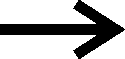 11. For a galvanic cell, the cathode is the positive/negative electrode?12. For a galvanic cell, the anode is the positive/negative electrode?13. At the cathode, oxidation/reduction takes place?14. At the anode, oxidation/reduction takes place?15. In an oxidation reaction, electrons appear on the left/right side of the half-reaction?16. In a reduction reaction, electrons appear on the left/right side of the half-reaction?17. What does galvanized mean?18. What is the Faraday constant?19. Consider the following reaction: 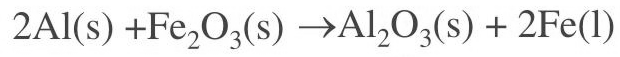      a. the oxidizing agent is __________     b. the reducing agent is _________     c. What is oxidized    ___________     d. What is reduced   __________Using the table of reduction potentials in the textbook (table 20.1, which will be provided for the exam) determine:21. The strongest oxidizing agent in the table ____________22. The weakest reducing agent in the table __________23. Predict if Cd will react with Ni2+  ____________24. Predict if Sn will react with Pb2+  _____________25. Predict if Co will react with Cr3+  _____________26. Calculate E°cell for the reaction:        Ni2+  +  Zn     Ni  +  Zn2+